PERSONAL DETAILSRENTAL DATADORMITORY – MAIN  RULES  Dormitory, your room is given to you clean and tidy and we have a great ask to YOU to keep it clean and tidy till the end of your stay. Remember about next students coming just after you to the same rooms.About 550,- zł/month payment for  room, amount according to the standard (it will be decided here on the place)  must be payed till 5-th, latest till 10-th of each monthAll rooms are DOUBLE ROOMS, regular standard, where kitchen, bathrooms, showers and WC are shared with other rooms from the same hall, and they are on end of the hall on each floor (corridor). You will receive standard cleaning equipment to keep your room clean and tidy and nobody will enter and clean your room while you are staying in it without your knowledge.   However, by the end of your stay (2-3 days before planned departure) we will check the room and equipment. Remember that we expect to receive the room as you got it on the beginning – clean and tidy.There is No Wi-Fi in the dormitory. INTERNET in the room is only from the wall cable. To get an free access to the INTERNET you have to know your laptop/notebook MAC-address number.Please find it before coming and have it ready to give it to the administration, as just after coming you have to apply for access to internet to your room.You also have to prepare one photo for administration of the Dormitory building , to prepare your ENTRANCE CARD, which allow you to enter to the Dormitory any time. Normally dormitory is open from 6 AM till 11 PM, later the entrance is closed and any visitors or friends should not be in your room.Washing machines are available on each floor (each hall on the end, near bathroom).KEY to the room MUST BE always given back to the lobby when you going out from dormitory. It is forbidden to give the key to your room to the third persons who is not accommodated in the dormitory. You can rent an iron, dryer, vacuum-cleaner from the dormitory while you are accommodated  in it, however you are responsible for all damages of equipment rented. Changing the room during mobility is not possible, as normally DORMITORY during the semester IS FULL of students and  all rooms are occupied (no free places).You will be obliged to follow all regulations regarding actual situation regarding safety and health rules.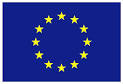  OF  IN UNIWERSYTET PRZYRODNICZY W LUBLINIEACCOMMODATION FORMIncoming Erasmus StudentsACADEMIC YEAR  2023 - 2024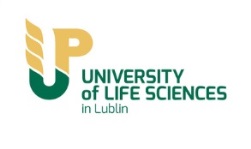 Deadlines:Winter semester and  Full academic year:Summer semester:Application deadline:     1st JuneApplication deadline:     1st NovemberPlease  TYPE in order to be easily copied or faxed. Handwritten forms will not be accepted. Proszę wypełnić w formie elektronicznej. Formularze wypełnione odręcznie nie będą przyjmowane.PHOTOGRAPH(digital photo but passport photo)PHOTOGRAPH(digital photo but passport photo)Sending this form is the only way to apply for a room in one of the dormitories of the  of  in .Please note that this is an accommodation form (not a rental agreement).This form is valid for university dormitories only, not for private housing.You will receive confirmation within 2 months.PHOTOGRAPH(digital photo but passport photo)Family nameName(s)Gender  Male                        FemaleDate of birth     /     /     Place of birthTelephone (+area code)E-mail addressPermanent addressPermanent addressStreet + NumberZip codeCityCountry University + Erasmus codeRental periodFrom:  01/10/2023To:    15/02/2024Total months       months       monthsI can share a room with another Erasmus student (Mogę mieszkać w pokoju z innym studentem Erasmusa)  YES            NO  YES            NOI agree to accept a room in university dormitory and to pay all fees requested in advance. I also agree to fully comply to all regulations concerning accommodation.Date:  ………………………   Student’s signature:  ………………………………………………….If you want to reserve a room please send  this Accommodation Application Form via email as soon as possible to: of  in , International Exchange Office,Akademicka 15, 20-950 ; Tel.: +48 81 445 65 38, e-mail: anna.tuszewska@up.lublin.plMore information about rooms, equipment, dormitories and regulationsyou can find on the website: http//www.up.lublin.pl/eng